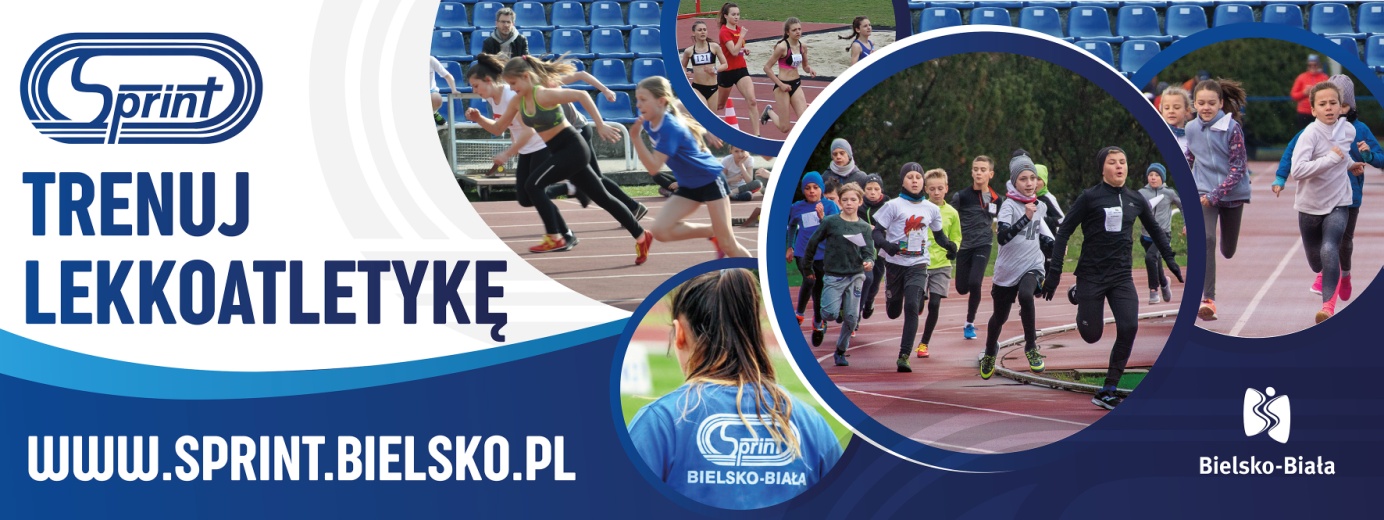 CZWARTKI LEKKOATLETYCZNE BIELSKO-BIAŁA 2022/2023Organizatorem zawodów jest Klub Sportowy Sprint Bielsko-Biała – www.sprint.bielsko.plImprezę współfinansuje – Urząd Miejski w Bielsku-Białej.15.00ZGŁOSZENIA, OTWARCIE ZAWODÓW15.3060M DZ 2012W DAL DZ 2010WZWYŻ DZ I CHP.PAL.DZ I CH 201060M CH 201260M DZ 201160M CH 2011W DAL CH 201060M DZ 201060M CH 2010300M DZ 2012W DAL DZ 2011P.PAL DZ I CH 2011300M CH 2012300M DZ 2011W DAL CH 2011300M CH 2011300M DZ 2010300M CH 2010W DAL DZ 2012P.PAL DZ I CH 2012600M DZ 2012-20101000M CH 2012-2010W DAL CH 2012